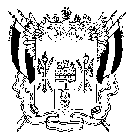 Отдел образования Администрации Усть-Донецкого района Приказ 3 апреля 2020 года                                                                                 №  92О введении в общеобразовательных организациях Усть-Донецкого района временной реализации образовательных программ начального общего, основного общего, среднего общего образования и дополнительных общеобразовательных программ с применением электронного обучения и дистанционных образовательных технологий в рамках режима повышенной готовностиВо исполнение Указа  Президента Российской Федерации от 02.04.2020   № 239 «О мерах по обеспечению санитарно-эпидемиологического благополучия населения на территории  Российской Федерации в связи с распространением новой коронавирусной инфекции (2019-nCoV)», в соответствии с приказом Минпросвещения России от 17.03.2020 № 103 «Об утверждении временного порядка сопровождения реализации образовательных программ начального общего, основного общего, среднего общего образования, образовательных программ среднего профессионального образования и дополнительных общеобразовательных программ с применением электронного обучения и дистанционных образовательных технологий», постановлением Главного государственного санитарного врача Российской Федерации от 18.03.2020 № 7 «Об обеспечении режима изоляции в целях предотвращения распространения COVID-19», письмом Минпросвещения России от 19.03.2020 № ГД-39/04 «О направлении методических рекомендаций», письмом Роспотребнадзора от 10.03.2020 № 02/3853-2020-27 «О мерах по профилактике новой коронавирусной инфекции (COVID-19)», во исполнение распоряжений Губернатора Ростовской области от 16.03.2020 № 43 «О введении режима повышенной готовности на территории Ростовской области и мерах по предотвращению распространения новой коронавирусной инфекции (2019-nCoV)», от 27.03.2020 № 60 «О дополнительных мерах по предотвращению распространения новой коронавирусной инфекции (2019-nCoV)», на основании приказа министерства общего и профессионального образования Ростовской области от03.04.2020г. №252 «О введении в общеобразовательных организациях Ростовской области временной реализации образовательных программ начального общего, основного общего, среднего общего образования и дополнительных общеобразовательных программ с применением электронного обучения и дистанционных образовательных технологий в рамках режима повышенной готовности» в целях обеспечения санитарно-эпидемиологического благополучия обучающихся, предупреждения распространения новой коронавирусной инфекции (2019-nCoV), а также координации и поддержки деятельности муниципальных общеобразовательных организаций (далее - ОО) Усть-Донецкого района,ПРИКАЗЫВАЮ:Директорам ОО:Обеспечить:1.1.2 Переход с 06.04.2020  до 30.04.2020 включительно реализацию образовательных программ начального общего, основного общего, среднего общего образования и дополнительных общеобразовательных программ с использованием электронного обучения и дистанционных образовательных технологий в условиях домашней самоизоляции детей с учетом методических рекомендаций Минпросвещения России (письмо от 19.03.2020 № ГД-39/04).1.1.3 Применение электронного обучения и дистанционных образовательных технологий в соответствии с Порядком применения организациями, осуществляющими образовательную деятельность, электронного обучения, дистанционных образовательных технологий при реализации образовательных программ, утвержденных приказом Минобрнауки РФ от 23.08.2017 №816.В случае невозможности по объективным техническим причинам 
организации с 06.04.2020  до 30.04.2020  включительно реализации образовательных программ с использованием 
электронного обучения и дистанционных образовательных технологий - 
организацию самоподготовки обучающихся в условиях домашней самоизоляции детей, консультирования, текущего контроля. 1.1.4 Информирование работников ОО, обучающихся и их родителей (законных представителей) о сроках и порядке перехода организации на реализацию образовательных программ с применением электронного обучения и дистанционных образовательных технологий.1.1.5 Оперативное информационное оповещение родительской общественности через создание доступных информационных каналов.1.1.6 Реализацию образовательных программ начального общего, основного общего, среднего общего образования и дополнительных общеобразовательных программ в полном объеме и корректировку календарного учебного графика.1.1.7 Контроль использования образовательных технологий, позволяющих организовать взаимодействие обучающихся и педагогических работников опосредованно (на расстоянии), в том числе с применением электронного обучения и дистанционных образовательных технологий.1.1.8  Проведение анализа доступных онлайн-курсов для предоставления обучающимся, осваивающим образовательные программы начального общего, основного общего, среднего общего образования и дополнительные общеобразовательные программы.1.1.9 Доступ педагогическим работникам ОО для размещения учебно-методических и контрольно-измерительных материалов в информационно-образовательной среде через локальную сеть (при наличии) и Интернет.1.1.10 Доступ обучающимся к электронной информационно-образовательной среде ОО (при наличии), ознакомление обучающихся с перечнем образовательных ресурсов по осваиваемой образовательной программе, специализированных ресурсов Интернет, и иных информационных источников Сети (электронные библиотеки, банки данных, базы знаний и др.).1.1.11 Контроль обратной связи с обучающимися посредством электронной почты, через официальные ресурсы, собеседования в режиме систем он-лайн общения и др.. 1.1.12 Оперативное отражение информации о ходе реализации образовательных программ с применением электронного обучения и дистанционных образовательных технологий на официальном сайте ОО в сети Интернет. 1.1.13 Ежедневный мониторинг хода образовательного процесса с применением электронного обучения и дистанционных образовательных технологий.  Определить:1.2.1  Численность работников, обеспечивающих с 06.04.2020  до 30.04.2020  включительно функционирование ОО.1.2.2 Максимально возможное количество работников, переводимых с 06.04.2020 до 30.04.2020  включительно на дистанционный режим работы в условиях домашней самоизоляции.Создать телефонную «горячую линию» по номеру телефона 8(86351)99332 для ОО, а также обращения граждан по вопросам реализации образовательных программ с применением электронного обучения и дистанционных технологий, с режимом работы понедельник-четверг с 09.00 до 18.00. Назначить ответственными за работу телефона «горячей линии» Астахову Е.А., главного специалиста, Егорову В.П., заведующего методическим кабинетом.Методическому кабинету (Егорова В.П.) обеспечить методическую поддержку реализации в ОО Усть-Донецкого района образовательных программ начального общего, основного общего, среднего общего образования и дополнительных общеобразовательных программ с применением электронного обучения и дистанционных образовательных технологий.Приказ от 20.03.2020 № 83 «О введении в общеобразовательных организациях Усть-Донецкого района временной реализации образовательных программ начального общего, основного общего, среднего общего образования и дополнительных общеобразовательных программ с применением электронного обучения и дистанционных образовательных технологий» считать утратившим силу.Контроль исполнения настоящего приказа оставляю за собой.Заместитель начальника отдела образованияАдминистрации Усть-Донецкого района                                      С.П.СироткинаПодготовлен:  Астаховой Е.А.С приказом ознакомлены: